Centre de Gestion du Haut-Rhin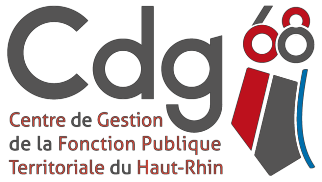 Fonction Publique Territoriale22 rue Wilson - 68027 COLMAR CedexTél. : 03 89 20 36 00 - Fax : 03 89 20 36 29 - cdg68@cdg68.fr - www.cdg68.frFICHE DE RENSEIGNEMENTSSECRÉTARIAT DU CONSEIL MÉDICAL DÉPARTEMENTAL	PLACÉ AUPRÈS DU CDG 68	Dossier à transmettre avec la mention « CONFIDENTIEL / NE PAS OUVRIR » au :Centre de Gestion de la Fonction Publique Territoriale du Haut-RhinSecrétariat du Conseil médical départementalIDENTIFICATION DE LA COLLECTIVITÉCollectivité :	Adresse :	Personne en charge du dossier :	Téléphone :	Courriel :	Nom et coordonnées du médecin du travail : 	IDENTIFICATION DE L’AGENT Madame	 MonsieurNom patronymique :	Nom marital :	Prénom :	Date de naissance :	N° de Sécurité Sociale : 	N° CNRACL (le cas échéant) :	Adresse : 	Téléphone :	Courriel : 	Grade :	Catégorie : 	A 	B 	C Fonctions exercées : 	Stagiaire CNRACL        Stagiaire IRCANTEC       Titulaire CNRACL       Titulaire IRCANTEC     CONTRACTUEL de droit public Date d’entrée dans la Fonction Publique Territoriale : 		Dans la collectivité : Temps de travail dans la collectivité :	heures/semaine Agent intercommunal, si oui, précisez la collectivité : 	Temps de travail autre collectivité : 	heures/semaineEn cas d’hospitalisation, préciser le lieu :	L’agent a-t-il eu, au cours de sa carrière, un dossier ouvert dans un Comité médical départemental (avant le 13/03/2022) ou dans un Conseil médical départemental (à compter du 14/03/2022) : OUI           NON Dans l’affirmative, dans quel département : 	OBJET DE LA DEMANDECONGÉ DE MALADIE ORDINAIRE (CMO) : Réintégration suite à 12 mois consécutifsCONGÉ DE LONGUE MALADIE (CLM) : Attribution Prolongation après épuisement des droits à plein traitement (1 an) Prolongation pour l’ultime période de congé de longue maladie (3 ou 6 derniers mois) Réintégration à l’expiration des droits (articles 5, 32, 37 du décret n° 87-602) Réintégration lorsque le bénéficiaire exerce des fonctions qui exigent des conditions de santé particulière ou suite à congé de longue maladie d’office (article 5 du décret n° 87-602)CONGÉ DE LONGUE DURÉE (CLD) : Attribution Prolongation après épuisement des droits à plein traitement (3 ans) Prolongation pour l’ultime période de congé de longue durée (3 ou 6 derniers mois) Réintégration à l’expiration des droits (articles 5, 32, 37 du décret n° 87-602) Réintégration lorsque le bénéficiaire exerce des fonctions qui exigent des conditions de santé particulière ou suite à congé de longue durée d’office (article 5 du décret n° 87-602)CONGÉ DE GRAVE MALADIE (AGENT IRCANTEC, AGENT CONTRACTUEL DE DROIT PUBLIC) : Attribution Prolongation après épuisement des droits à plein traitement (1 an) Prolongation pour l’ultime période de congé de grave maladie (3 ou 6 derniers mois) Réintégration à l’expiration des droits  Réintégration lorsque le bénéficiaire exerce des fonctions qui exigent des conditions de santé particulière ou suite à congé de longue durée d’office (article 5 du décret n° 87-602)DISPONIBILITÉ D’OFFICE (DO) : Attribution Renouvellement Fin de la disponibilité d’office RECLASSEMENT DANS UN AUTRE EMPLOI À LA SUITE D’UNE ALTÉRATION DE L’ÉTAT DE SANTÉ DU FONCTIONNAIRE (article 5, 6° décret n° 87-602) CONTESTATION DE L’AVIS DU CONSEIL MÉDICAL DÉPARTEMENTAL (réuni en formation restreinte) AUPRÈS DU CONSEIL MÉDICAL SUPÉRIEUR CONTESTATION D’UN AVIS MÉDICAL RENDU PAR UN MÉDECIN AGRÉÉ (DÉLAI DE 2 MOIS, article 11 décret n° 87-602) :En cas de contestation, le dossier doit être motivé et apporter des éléments qui viennent infirmer l’avis contesté du médecin agréé (exemple : courrier, certificats médicaux motivés, comptes rendus d’examens, compte rendu d’hospitalisation, etc.). 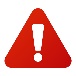  Par un candidat pour l’admission aux emplois publics dont les fonctions exigent des conditions de santé particulières Octroi d’un CMO (visite de contrôle prévue à l’article 15 du décret n° 87-602) Renouvellement ou  la réintégration (cochez la case) d’un congé pour raison de santéPrécisez le type de congé :	 (CMO, CLM, CLD, CGM, CITIS) (visites de contrôles prévues aux articles 34 et 37-10 du décret n° 87-602) Temps partiel pour raison thérapeutique (article 13-5 du décret n° 87-602) AUTRE DEMANDE Préciser :		RELEVÉ DES CONGÉS POUR RAISON DE SANTÉ DÉJÀ OBTENUS DEPUIS 1 ANPIÈCES À JOINDRE OBLIGATOIREMENT DANS LES CAS DE SAISINE de la page 2 Un courrier de l’autorité territoriale indiquant l’objet de la saisine et les questions précises sur lesquelles l’autorité territoriale souhaite une réponse La présente fiche de renseignements Le certificat médical d’un médecin à l’appui de la demande de l’agent accompagné d’un résumé des observations et de toutes pièces justificatives sur son état de santé.Si les éléments médicaux émanant d’un médecin praticien hospitalier sont suffisamment détaillés, le Conseil médical peut se dispenser d’avoir recours à une expertise complémentaire d’un médecin agréé pour se prononcer.Ces éléments doivent être adressés directement sous pli confidentiel au secrétariat du Conseil médical. La demande écrite de l’agent La fiche de poste de l’agent Le récapitulatif des congés pour raison de santé ci-dessus. Le rapport du médecin du travail en cas de congé longue maladie d’office / longue durée d’office et en cas de reclassement Le rapport motivé du supérieur hiérarchique en cas de congé longue maladie d’office / longue durée d’officeOBJET DE LA DEMANDEIMPUTABILITÉ NON RECONNUE PAR LA COLLECTIVITÉ (en cas de faute personnelle ou circonstance particulière détachant l’accident du service) : d’un accident de service (article L822-18 du CGFP) survenu le : 	 d’un accident de trajet (article L822-19 du CGFP) survenu le : 	IMPUTABILITÉ NON RECONNUE PAR LA COLLECTIVITÉ : d’une maladie contractée en service inscrite aux tableaux des maladies professionnelles du Code de la sécurité sociale dont toutes les conditions ne sont pas remplies (article L822-20, al.2 du CGFPT) constatée le : 	 d’une maladie contractée en service non inscrite aux tableaux des maladies professionnelles du Code de la sécurité sociale (article L822-20, al.3 du CGFPT) constatée le :	ALLOCATION TEMPORAIRE D’INVALIDITÉ Date de constatation de la consolidation et détermination du taux d’Incapacité Permanente Partielle (IPP) en vue d’une demande d’Allocation Temporaire d’Invalidité (ATI) auprès de l’ATIACL Révision quinquennale de l’ATI		 Révision nouvel accidentRETRAITE Mise à la retraite pour invalidité ne résultant pas du service  Mise à la retraite pour invalidité résultant du service Mise à la retraite spéciale (pension pour orphelin infirme, invalidité du conjoint ou de l’enfant) Majoration de pension pour l’assistance d’une tierce personne  CONGÉ POUR ACTE DE DÉVOUEMENT (article 57 loi 84-53, 2°, al. 2 et 3, article L27 du CPCM) ATTRIBUTIONS DES PRESTATIONS ET INDEMNISATIONS RELATIFS À LA PROTECTION SOCIALE DES SAPEURS-POMPIERS VOLONTAIRES (article 5-1 décret n° 87-602) AUTRE DEMANDEAutre, préciser : 	RELEVÉ DES CONGÉS POUR RAISON DE SANTÉ DÉJÀ OBTENUS DEPUIS 1 ANRenseigner le tableau page 3. PIÈCES À JOINDRE OBLIGATOIREMENT DANS LES CAS DE SAISINE listés ci-dessusLa composition du dossier sera différente en fonction des demandes transmises. La liste des pièces à fournir est disponible sur le site Internet du Centre de Gestion www.cdg68.fr      Fait à 	le 	Cachet et signature de l’autorité territorialeTYPES DE CONGÉ(congé de MALADIE ORDINAIRE, congé de LONGUE MALADIE, congé de LONGUE DURÉE, congé de GRAVE MALADIE, Congé pour Invalidité Temporaire Imputable au Service, Disponibilité d’Office pour raison de santé, période de Temps Partiel Thérapeutique)PÉRIODESDu	auDu	auDu	auDu	auDu	auDu	au